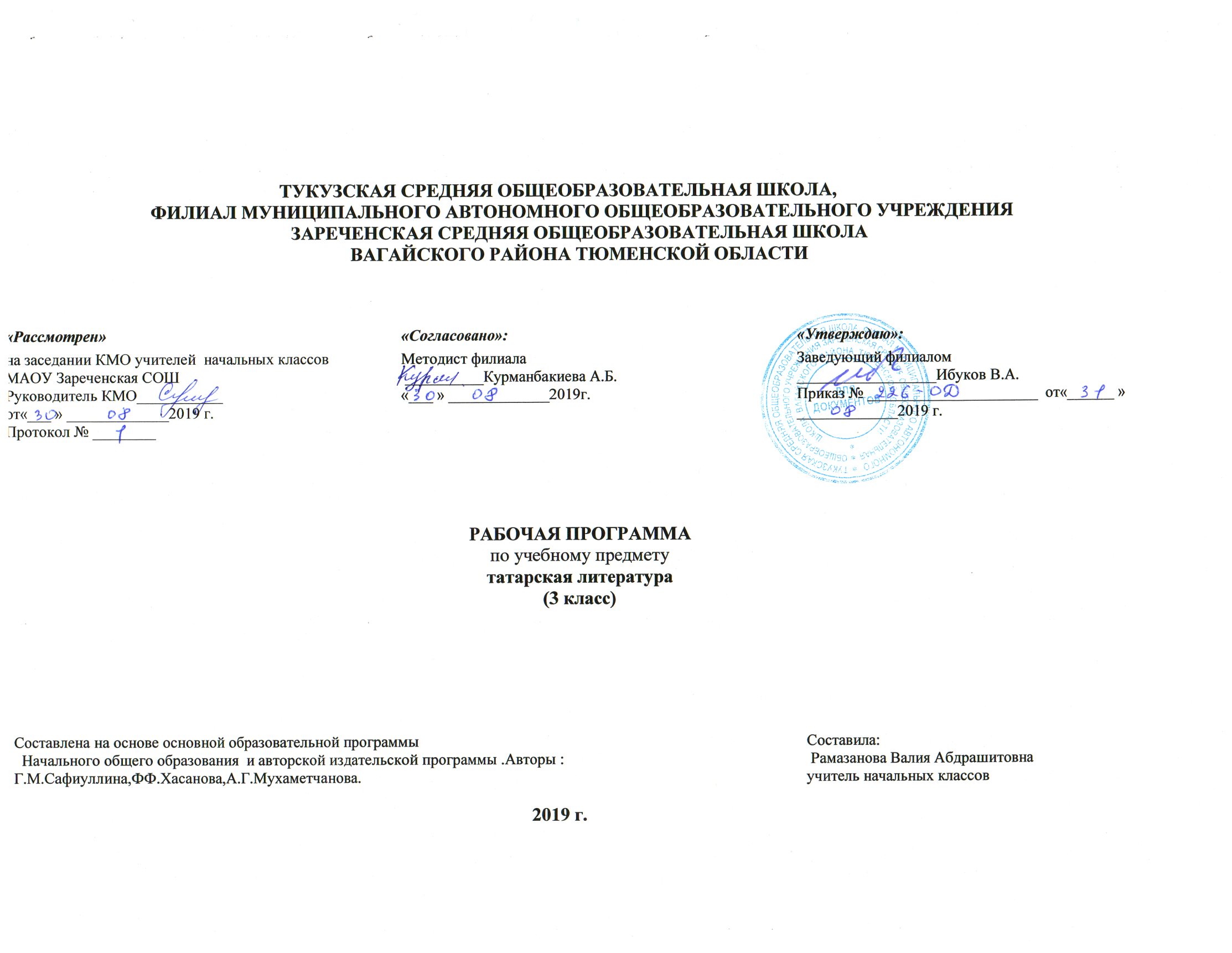 Планируемые результаты освоения учебной программы по курсу «Татарская литература» к концу 3-го года обученияРаздел «Виды речевой и читательской деятельности»Аудирование, чтение вслух и про себя, работа с разными видами текста, библиографическая культура, работа с текстом художественного произведения, культура речевого общения.Обучающие научатся:читать правильно выразительно целыми словами вслух, учитывая индивидуальный темп чтения;читать про себя в процессе первичного ознакомительного чтения, выборочного чтения и повторного изучающего чтения;называть имена писателей и поэтов – авторов изучаемых произведений; перечислять названия их произведений и коротко пересказывать содержание текстов, прочитанных в классе;рассказывать о любимом литературном герое;выявлять авторское отношение к герою;характеризовать героев произведений; сравнивать характеры героев разных произведений;читать наизусть 6-8 стихотворений разных авторов (по выбору);ориентироваться в книге по её элементам (автор, название, страница «Содержание», иллюстрации.)Обучающиеся  в процессе самостоятельной, парной, групповой иколлективной работы получат возможность научиться:составлять тематический, жанровый и монографический сборники произведений;делать самостоятельный выбор книги и определять содержание книги по её элементам;самостоятельно читать выбранные книги;высказывать оценочные суждения о героях прочитанных произведений;самостоятельно работать со словарями.Раздел «Литературоведческая пропедевтика»Узнавание особенностей стихотворного произведения (ритм, рифма), различение жанровых особенностей (народной и авторской сказки), узнавание литературных приёмов (сравнение, олицетворение, контраст).Обучающие научатся:различать сказку о животных, басню,  волшебную сказку, бытовую сказку;различать сказку и рассказ по двум основаниям (или одному из двух оснований: особенности построения и основная целевая установка повествования;находить и различать средства художественной выразительности в авторской литературе (приёмы: сравнение, олицетворение, гипербола (преувеличение), звукопись, контраст; фигуры:  повтор).Обучающиеся  получат возможность научиться:понимать развитие сказки о животных во времени и помещать изучаемые сказки на простейшую ленту времени;обнаруживать «бродячие» сюжеты в сказках разных народов мира.Раздел «Элементы творческой деятельности учащихся»Чтение по ролям, инсценировка, драматизация, устное словесное рисование, работа с репродукциями, создание собственных текстов.Обучающие научатся:понимать содержание прочитанного; осознанно выбирать интонацию, темп чтения и необходимые паузы в соответствии с особенностями текста;эмоционально и адекватно воспринимать на слух художественные произведения, определённые программой, и оформлять свои впечатления (отзывы) в устной речи;интерпретировать литературный текст, живописное и музыкальное произведения, выражать свои мысли и чувства по поводу увиденного, прочитанного и услышанного;принимать участие в инсценировке (разыгрывание по ролям) крупных диалоговых фрагментов литературных текстов.Обучающиеся  в процессе самостоятельной, парной, групповой иколлективной работы получат возможность научиться:читать вслух стихотворный  и прозаический тексты  на основе  передачи их художественных особенностей, выражения собственного отношения в соответствии с выработанными критериями выразительного чтения;рассматривать иллюстрации в учебнике и репродукции живописных произведений , слушать музыкальные произведения  и сравнивать их схудожественными текстами с точки зрения выраженных в них мыслей, чувств, переживаний;устно и письменно делиться своими личными впечатлениями и наблюдениями, возникшими в ходе обсуждения литературных текстов, музыкальных  и живописных произведений.Содержание курса «Татарская литература»3 класс (68 ч)Программа 3 класса знакомит школьников с такими  жанрами, как сказка о животных, бытовая сказка, басня, пословица. Именно в 3 классе формируются самые первые представления о литературном процессе как движении от фольклора к авторской литературе. Углубляется знакомство с особенностями поэтики разных жанров. Расширяется читательский кругозор младших школьников.  Круг чтения расширяется за счет фольклорных текстов разных народов, а также за счет современной литературы, которая близка  и понятна и детям и взрослым.Продолжается знакомство с живописными произведениями, которые представляют собой каждый раз живописную параллель тому мировосприятию, которое разворачивается в литературном произведении.Итогом третьего года обучения должно стать представление о движении литературного процесса, об общих корнях и путях развития литературы разных народов; переживание особенностей художественного образа в прозаическом и поэтическом произведении.Содержание программыРаздел «Виды речевой и читательской деятельности»Понимание на слух смысла звучащей речи. Формирование умения понимать общий смысл воспринятого на слух лирического стихотворения, стихов русских классиков.Дальнейшее совершенствование умений и навыков осознанного и  выразительного чтения. Анализ собственного чтения вслух. Совершенствование навыков техники чтения.Умение читать про себя в процессе первичного ознакомительного чтения, повторного просмотрового чтения, выборочного и повторного изучающего чтения.Формировать умение при чтении вслух передавать индивидуальные особенности текстов и используемых в них художественных приемов.Дальнейшее освоение диалогического общения: умение слушать высказывания одноклассников, дополнять их или тактично и аргументировано опровергать.Раздел «Формирование  библиографической  культуры»Формирование представлений о жанровом, тематическом и монографическом сборнике. Формировать умение составлять разные сборники.Раздел «Литературоведческая пропедевтика»Устное народное творчество.Формирование общего представления о сказке, как произведении устного народного творчества, которое есть у всех народов мира. Познакомить с простейшей лентой времени.Жанр пословицы.Пословица как школа народной мудрости и жизненного опыта. Знакомство  с пословицами разных народов. Использование пословиц «к слову», «к случаю» : для характеристики сложившейся или обсуждаемой ситуации.Авторское творчествоЖанр басни.Структура басни. Происхождение сюжетной части басни из сказки о животных.Жанр бытовой сказки.Обобщенность характеров, наличие морали. Связь с жанром басни.Формирование представлений о жанре рассказа. Герой рассказа. Сравнительный анализ характера героев. Различие композиций рассказа и сказки. Различие целевых установок жанров.ПоэзияСпособы раскрытия внутреннего мира лирического героя. Средства художественной выразительности, используемые для создания яркого поэтического образа художественные приемы (олицетворение, контраст, повтор)Лента времени.Формирование начальных наглядно-образных представлений о линейном движении времени путем помещения на нее произведений.Раздел «Элементы творческой деятельности учащихся»Дальнейшее формирование умения рассматривать репродукции живописных произведенийФормировать умения устно и письменно делиться своими личными впечатлениями и наблюдениями.музыкальные произведения  и сравнивать их с художественными текстами с точки зрения выраженных в них мыслей, чувств, переживаний;устно и письменно делиться своими личными впечатлениями и наблюдениями, возникшими в ходе обсуждения литературных текстов, музыкальных  и живописных произведений.Календарно-тематическое планирование по предмету «Татарская литература»№п/пДатаФактТемаурокаТипурокаВидыдеятельностиПланируемыерезультатыПланируемыерезультатыПланируемыерезультаты№п/пДатаФактТемаурокаТипурокаВидыдеятельностипредметныеметапредметныеличностные12345678104.09.2019.Бари Рәхмәт. “Иң күңелле чак”. Марсель Галеев.”Җиләктән кайтканда”Музейга сәяхәтИзучение новогоКоллективная, индивидуальнаяПонимать содержание прочитанного; осознанно выбирать интонацию, темп чтения и необходимые паузы в соответствии с особенностями текстаРегулятивные: осуществлять самоконтроль и контроль хода выполнения работы и полученного результатаОбъяснять с позиции общечеловеческих нравственных ценностей, почему конкретные простые поступки можно оценить как хорошие или плохие206.09.Бикә Рәхимова “Шук болытлар”Рафис Корбан “Көз нигә моңая”Ләбиб Лерон “Яңгырның ял көне”Музейга сәяхәт.КомбинированныйИндивидуальная,работа впарах- находить в тексте примеры художественной выразительности (олицетворение);- работать с картиной;- работать со словарём.Познавательные: ориентироваться в учебной книге: находить нужный текст по страницам «Содержание» и «Оглавление»; быстро находить выделенный фрагмент текста, выделенные строчки и слова на странице и развороте; находить в специально выделенных разделах нужную информациюСамостоятельно формулировать цели урока после предварительного обсуждения311.09.Рәстәм Мингалим «Август каеннары» Зәкия Туфайлова «Яфрак ява»Музейга сәяхәтКомбинированныйРабота в группахЧитать вслух стихотворный и прозаический тексты на основе передачи их художественных особенностей, выражениясобственного отношенияРегулятивные: осуществлять самоконтроль и контроль хода выполнения работы и полученного результатаРаботая по плану, сверять свои действия с целью и, при необходимости, исправлять ошибки с помощью учителя413.09.Фатих Хөсни «Яфраклар коелганда»Мөнир Мазунов «Карап торам»Музейга сәяхәтКомбинированныйКоллективная, индивидуальнаяНаходить и различать средства художественной выразительности в авторской литературе - передавать при чтении атмосферу красоты и тишины осеннего леса.Познавательные: ориентироваться в учебной книге: находить нужный текст по страницам «Содержание» и «Оглавление»; быстро находить выделенный фрагмент текста, выделенные строчки и слова на странице и развороте; находить в специально выделенных разделах нужную информациюСамостоятельно формулировать цели урока после предварительного обсуждения518.09.Гарәфи Хәсәнов “Кыр казы”Гомәр Бәширов“Ана каз белән ата каз”КомбинированныйИндивидуальная,работа впарах- давать характеристику герою- рассказчику;_высказывать своё мнение;- работать со словарём;- работать с картиной.Регулятивные: осуществлять самоконтроль и контроль хода выполнения работы и полученного результатаРаботая по плану, сверять свои действия с целью и, при необходимости, исправлять ошибки с помощью учителя620.09.Григорий Остер «Серне ачты» Әнис Шакировның куен дәфтәреРафис Әхмәт «Сыкы»КомбинированныйКоллективная, работа в группахПонимать содержание прочитанного; осознанно выбирать интонацию, темп чтения и необходимые паузы в соответствии с особенностями текстаПознавательные: работать с текстом: выделять в нем тему и основную мысль (идею, переживание), разные жизненные позиции Самостоятельно определять и высказывать самые простые общие для всех людей правила поведения725.09.Николай Сладков. “Кем остарак”Рафис Корбан“Мәктәпкә озату бәйрәме”“Серле ачкыч” клубы утырышыКомбинированныйКоллективная, работа в парахНаходить и различать средства художественной выразительности в авторской литературе  находить в тексте сравнения;- составлять предложения, используя приём сравнения.Коммуникативные: работать с соседом по парте, в малой группе, в большой группе: распределять между собой работу и роли, выполнять свою часть работы и встраивать ее в общее рабочее полеРаботая по плану, сверять свои действия с целью и, при необходимости, исправлять ошибки с помощью учителя827.09.Геннадий Паушкин «Кыш»Гәрәй Рәхим «Безнең тауда»Нәбирә Гыйматдинова «Сарбай»Обобщение изученногоКоллективная, индивидуальнаяПонимать содержание прочитанного; осознанно выбирать интонацию, темп чтения и необходимые паузы в соответствии с особенностями текста-устно выражать своё отношение к содержанию прочитанного;Познавательные: работать с пословицами: выделять в них тему и основную мысль (идею, переживание),  выделять информацию, заданную аспектом рассмотрения, и удерживать заявленный аспектСамостоятельно формулировать цели урока после предварительного обсуждения902.10.Әфган халык әкияте “Иң яхшы дару” Уйгур халык әкияте “Тылсымлы китмән” Инглиз халык әкияте “Көрән төстәге пингвин баласы”Изучение новогоКоллективная, работа в парахНаходить и различать средства художественной выразительности в авторской литературе - работать со словарём;-высказывать своё мнение;- анализировать средства художественной выразительности- анализировать поступки героев.Коммуникативные: работать с соседом по парте, в малой группе, в большой группе: распределять между собой работу и роли, выполнять свою часть работы и встраивать ее в общее рабочее полеСамостоятельно определять и высказывать самые простые общие для всех людей правила поведения1004.10.Монгол халык әкияте “Әтәч таңда нигә кычкыра” Манси халык әкияте “Куянның колагы нигә озын”Кабардин халык әкияте “Җәнлекләр патшасы”КомбинированныйИндивидуальная,работа в малых группахЧитать вслух сказки на основе передачи их художественных особенностей, выражениясобственного отношения- анализировать поступки героев, анализировать характеры героев;- сравнивать содержание  разных сказок.Познавательные: ориентироваться в учебной книге: находить нужный текст по страницам «Содержание» и «Оглавление»; быстро находить выделенный фрагмент текста, выделенные строчки и слова на странице и развороте; находить в специально выделенных разделах нужную информациюСоставлять план решения проблемы (задачи) совместно с учителем1109.10.Венгр халык әкияте «Комсызлык бәласе» Африка негрлары әкияте «Сырны ничек бүлгәннәр»Обобщение изученногоКоллективная, работа в парахЧитать вслух сказки на основе передачи его художественных особенностей, выражениясобственного отношения- анализировать характеры героев;- высказывать своё мнение, читать и пересказывать сказки.Коммуникативные: работать с соседом по парте, в малой группе, в большой группе: распределять между собой работу и роли, выполнять свою часть работы и встраивать ее в общее рабочее полеСоставлять план решения проблемы (задачи) совместно с учителем1211.10.Ләбиб Лерон“Хыял”, “Мәче малае Шукбай”(Беренче танышу),(Икенче танышу),(Шукбай балык тота), (Хат).“Серле ачкыч” клубы утырышыИзучение новогоРабота в группахНаходить и различать средства художественной выразительности - работать со словарём;- делить текст на смысловые части;- видеть необычное в обычном.Познавательные: ориентироваться в учебной книге: находить нужный текст по страницам «Содержание» и «Оглавление»; быстро находить выделенный фрагмент текста, выделенные строчки и слова на странице и развороте; находить в специально выделенных разделах нужную информациюВ диалоге с учителем вырабатывать критерии оценки и определять степень успешности выполнения своей работы и работы всех, исходя из имеющихся критериев1316.10.Айгөл Әхмәтгалиева. «Болытта җиләк үсә» Аяз Гыйлаҗев «Суык»Обобщение изученногоКоллективная, работа в группах понимать содержание прочитанного;- интерпретировать литературный текст, (выражать свои мысли и чувства по поводу увиденного, прочитанного и услышанного);- работать с иллюстрацией.Коммуникативные: находить в тексте подтверждение высказанным героями точкам зренияОценивать жизненные ситуации (поступки людей) с точки зрения общепринятых норм и ценностей1418.10Разил Вәлиев “Барысын да яратам”, “Чыпчык” Шәйхи Маннур “Яратам”Алмаз Гыймадиев “Шәмси Маҗаралары”Изучение новогоКоллективная, работа в парах- выделять средства художественной выразительности, используя для создания яркого поэтического образа: художественные приёмы.- читать по ролям;- отвечать на вопросы.Регулятивные: осуществлять самоконтроль и контроль хода выполнения работы и полученного результатаОбъяснять с позиции общечеловеческих нравственных ценностей, почему конкретные простые поступки можно оценить как хорошие или плохие1523.10.Вакыйф Нуриев “Кем катырак суга”Резеда Вәлиева“Яңгыр белән кояш”Музейга сәяхәтКомбинированныйКоллективная, работа в парахпонимать содержание прочитанного;- анализировать поведение героев сказки;- определять идею сказки;Коммуникативные: находить в тексте подтверждение высказанным героями точкам зренияСамостоятельно формулировать цели урока после предварительного обсуждения1625.10.Габделхәй Сабитов “Тәүге шатлык”Нәбирә Гыйматдинова“Болын патшасы”Музейга сәяхәтКомбинированныйКоллективная, индивидуальнаяНаходить и различать средства художественной выразительности - читать по ролям;- отвечать на вопросы. Использовать чтение про себя для составления выборочного и краткого пересказов.Познавательные: работать с текстом: выделять в нем тему и основную мысль (идею, переживание), разные жизненные позиции (точки зрения, установки, умонастроения)Самостоятельно формулировать цели урока после предварительного обсуждения1706.11Гомәр Бәширов «Беренче кар»Мөнир Мазунов «Яңа карлар ява» Роберт Миңнуллин «Кар бәйрәме»Музейга сәяхәтОбобщение изученногоИндивидуальная, работа в парахПонимать содержание прочитанного; осознанно выбирать интонацию, темп чтения и необходимые паузы в соответствии с особенностями текста- давать характеристику герою- рассказчику;_высказывать своё мнение;- работать со словарём;- работать с картиной.Коммуникативные: работать с соседом по парте, в малой группе, в большой группе: распределять между собой работу и роли, выполнять свою часть работы и встраивать ее в общее рабочее полеРаботая по плану, сверять свои действия с целью и, при необходимости, исправлять ошибки с помощью учителя1808.11.Эзоп “Давыл һәм кояш”, “Балыкчы”Габдулла Тукай “Җил илә кояш”Нәкый Исәнбәт “Ябалак белән чыпчык”Изучение новогоКоллективная, индивидуальнаяОпределять особенности басни, выделять мораль басни в текстах.
Представлять героев басни.
Характеризовать героев басни на основе их поступков. Инсценировать басню.-сравнивать басню и сказку; анализировать события в басне.Познавательные: работать с текстом: выделять в нем тему и основную мысль (идею, переживание), разные жизненные позиции (точки зрения, установки, умонастроения)Самостоятельно формулировать цели урока после предварительного обсуждения1913.11.Татар халык әкияте “Чыпчык белән ябалак”Таиб Яхин “Карга белән төлке” Фәрит Яхин “сыр бәласе”КомбинированныйРабота в группахПринимать участие в инсценировке (разыгрывании по ролям) определять тему басни;- находить две части в басне;- подбирать пословицы к литературному произведению;- сравнивать басни;- формулировать общую мысль.Познавательные: работать с текстом: выделять в нем тему и основную мысль (идею, переживание), разные жизненные позиции (точки зрения, установки, умонастроения); выделять информацию, заданную аспектом рассмотрения, и удерживать заявленный аспектСамостоятельно определять и высказывать самые простые общие для всех людей правила поведения2015.11Василий Радлов “Карга хәйләсе” Лев Толстой “Зирәк чәүкә”. Каюм Насыйри “Комсыз эт”КомбинированныйКоллективная, индивидуальнаяПонимать содержание прочитанного; осознанно выбирать интонацию, темп чтения и необходимые паузы в соответствии с особенностями текста- сравнивать басни;- формулировать общую мысль.Коммуникативные: работать с соседом по парте, в малой группе, в большой группе: распределять между собой работу и роли, выполнять свою часть работы и встраивать ее в общее рабочее полеРаботая по плану, сверять свои действия с целью и, при необходимости, исправлять ошибки с помощью учителя2120.11.Әхмәт Исхак “Карт имән белән яшь егет”Мәҗит Гафури “Ике чебен” Мәкальлләр һәм мәсәлләр.КомбинированныйКоллективная, работа в группах- определять тему басни;- находить две части в басне;- сравнивать  басни;- формулировать общую мысль.размещать литературные произведения на ленте времени.Регулятивные: осуществлять самоконтроль и контроль хода выполнения работы и полученного результатаРаботая по плану, сверять свои действия с целью и, при необходимости, исправлять ошибки с помощью учителя2222.11.Габдулла Тукай “Төлке һәм йөзем җимеше”, “Аккош, Чуртан һәм Кыскыч” Иван Крылов “Аккош,Чуртан һәм Кысла”Обобщение изученногоКоллективная, работа в парах- подбирать пословицы для иллюстрации сказочных и басенных сюжетов. - сравнивать  басни;размещать литературные произведения на ленте времени.Познавательные: работать с текстом: выделять в нем тему и основную мысль (идею, переживание), разные жизненные позиции (точки зрения, установки, умонастроения)Самостоятельно формулировать цели урока после предварительного обсуждения2327.11.Шәүкәт Галиев «Иншаның файдасы», «Сүзләре һәм үзләре» Резеда Вәлиева «Көчле укчы»Изучение новогоКоллективная, индивидуальная- анализироватьназвание произведения;- различать позиции автора и героя стихотворения;- пользоваться  словарём для выяснения значения  некоторых слов. анализировать черты характера главного героя.Коммуникативные: работать с соседом по парте, в малой группе, в большой группе: распределять между собой работу и роли, выполнять свою часть работы и встраивать ее в общее рабочее полеСоставлять план решения проблемы (задачи) совместно с учителем2429.11.Каюм Тәңрекулиев «Эшчән Гельды» Илдар Юзеев «Хатасыз ничек язарга»Роберт Миңнуллин «Хаталар өстендә эшләү»КомбинированныйИндивидуальная, работа в парахПонимать содержание прочитанного; осознанно выбирать интонацию, темп чтения,- определять цель и идею стихотворений;- анализировать характер героев- подтверждать своё мнение выдержками из стихотворений;сравнивать героев стихов.Познавательные: работать с текстом: выделять в нем тему и основную мысль (идею, переживание), разные жизненные позиции (точки зрения, установки, умонастроения); выделять информацию, заданную аспектом рассмотрения, и удерживать заявленный аспектВ диалоге с учителем вырабатывать критерии оценки и определять степень успешности выполнения своей работы и работы всех, исходя из имеющихся критериев2504.12.Равил Файзуллин «Ничек яхшы булырга»Зәкия Туфайлова «Трай»Разил Вәлиев «Минеке»Обобщение изученногоРабота в группах работать со словарём;-оценивать сравнения, которые придумал поэт;- читать наизусть стихотворения.Читать текст вслух и про себя, увеличивая темп чтения.
Различать лирическое и прозаическое произведения.
Называть отличительные особенности стихотворного текста.Познавательные: ориентироваться в учебной книге: находить нужный текст по страницам «Содержание» и «Оглавление»; быстро находить выделенный фрагмент текста, выделенные строчки и слова на странице и развороте; находить в специально выделенных разделах нужную информациюОценивать жизненные ситуации (поступки людей) с точки зрения общепринятых норм и ценностей2606.12.Фәнис Яруллин  “Тылсымлы ачкыч” (1-4 кисәк)Музейга сәяхәтИзучение новогоРабота в группахВысказывать оценочные суждения о героях прочитанных произведений; определить главную мысль произведения высказывать свое мнение о героях произведения.Коммуникативные: работать с соседом по парте, в малой группе, в большой группе: распределять между собой работу и роли, выполнять свою часть работы и встраивать ее в общее рабочее полеВ диалоге с учителем вырабатывать критерии оценки и определять степень успешности выполнения своей работы и работы всех, исходя из имеющихся критериев2711.12.Ренат Харис «Берсе калсын иде» Резеда Вәлиева «Кышкы ямь»Музейга сәяхәтКомбиированныйКоллективная, работа в группахопределять количество строф в стихотворениях- читать выразительно;-анализировать чувства героя;- находить в тексте контрасты;- отвечать на вопросы.Регулятивные: осуществлять самоконтроль и контроль хода выполнения работы и полученного результатаОбъяснять с позиции общечеловеческих нравственных ценностей, почему конкретные простые поступки можно оценить как хорошие или плохие2813.12.Йолдыз “Белмәгәнен белми”Мөхәммәт Мирза “Язның тәүге көннәре”Музейга сәяхәтКомбиированныйКоллективная, работа в парахПонимать содержание прочитанного; осознанно выбирать интонацию, даватьхарактеристику герою- рассказчику;_высказывать своё мнение;- работать со  словарём;- работать с картиной.Познавательные: работать с текстом: выделять в нем тему и основную мысль (идею, переживание), разные жизненные позиции (точки зрения, установки, умонастроения)Самостоятельно формулировать цели урока после предварительного обсуждения2918.12.Гарәфи Хәсәнов“Май” (1-2 кисәк)Әхмәт Рәшит“Яшенле яңгыр”Обобщение изученногоКоллективная, индивидуальнаяВысказывать оценочные суждения о героях прочитанных произведений;делитьпроизведение на смысловые части;- отвечать на вопросы строчками из текста;Регулятивные: осуществлять самоконтроль и контроль хода выполнения работы и полученного результатаОбъяснять с позиции общечеловеческих нравственных ценностей, почему конкретные простые поступки можно оценить как хорошие или плохие3020.12.Равил Фәйзуллин «Онытма син»  Лена Шагыйрьҗан«Сөембикә манарасы”Музейга сәяхәтИзучение новогоКоллективная, индивидуальнаяВысказывать оценочные суждения о героях прочитанных произведений;Высказывать свои собственные впечатления о прочитанном стихотворении.
Создавать словесные картины по тексту стихотворения. Находить среди стихотворений произведение с использованием текста-повествования.
Читать стихи выразительноКоммуникативные: работать с соседом по парте, в малой группе, в большой группе: распределять между собой работу и роли, выполнять свою часть работы и встраивать ее в общее рабочее полеРаботая по плану, сверять свои действия с целью и, при необходимости, исправлять ошибки с помощью учителя3125.12.Мөхәммәт Мирза«Без бабайсыз үстек»Фатих Кәрим «Ант», «Ватаным өчен»Музейга сәяхәтКомбинированныйИндивидуальная, работа в парахПонимать содержание прочитанного; осознанно выбирать интонацию, темп чтения и необходимые паузы в соответствии с особенностями стихотворений, читать стихи наизустьПознавательные: работать с текстом: выделять в нем тему и основную мысль (идею, переживание), разные жизненные позиции (точки зрения, установки, умонастроения); выделять информацию, заданную аспектом рассмотрения, и удерживать заявленный аспектСамостоятельно определять и высказывать самые простые общие для всех людей правила поведения3227.12.Муса Җәлил «Кичер илем»Вакыйф Нуруллин «Бүреләр, үгез һәм без»Музейга сәяхәтКомбинированныйРабота в группахПонимать содержание прочитанного; осознанно выбирать интонацию, темп чтения и необходимые паузы в соответствии с особенностями текстадаватьхарактеристику герою- рассказчику;_высказывать своё мнение;- работать со  словарём;- работать с картинойПознавательные: ориентироваться в учебной книге: находить нужный текст по страницам «Содержание» и «Оглавление»; быстро находить выделенный фрагмент текста, выделенные строчки и слова на странице и развороте; находить в специально выделенных разделах нужную информациюРаботая по плану, сверять свои действия с целью и, при необходимости, исправлять ошибки с помощью учителя3315.01.2020.Гариф Ахунов“Канатлар кая илтә”Мәкальләр.Музейга сәяхәт.КомбинированныйИндивидуальная, работа в парахИнтерпретировать литературный текст, живописное и музыкальное произведения (выражать свои мысли и чувства по поводу увиденного, прочитанного и услышанного)Познавательные: работать с текстом: выделять в нем тему и основную мысль (идею, переживание), разные жизненные позиции (точки зрения, установки, умонастроения); выделять информацию, заданную аспектом рассмотрения, и удерживать заявленный аспектСамостоятельно определять и высказывать самые простые общие для всех людей правила поведения3417.01.Илдар Юзеев«Матурлыкны гына алып кит»Йолдыз «Спортчы шүрәле»Музейга сәяхәтОбобщение изученногоКоллективная, работа в группахПонимать содержание прочитанного; осознанно выбирать интонацию, темп чтения и необходимые паузы в соответствии с особенностями стихотворений.Работать с картинойРегулятивные: осуществлять самоконтроль и контроль хода выполнения работы и полученного результатаСамостоятельно формулировать цели урока после предварительного обсуждения3522.01.Рахмай Хисмәтуллин«Июль аланы»Мәҗит Гафури«Болын» Нәби Дәүли «Бала болыт»Изучение новогоИндивидуальная, работа в парах-анализировать наблюдения поэта;- работать со словарём;- находить и называть средства художественной выразительности;- анализировать поступки героев.Познавательные: работать с текстом: выделять в нем тему и основную мысль (идею, переживание), разные жизненные позиции (точки зрения, установки, умонастроения); выделять информацию, заданную аспектом рассмотрения, и удерживать заявленный аспектСамостоятельно определять и высказывать самые простые общие для всех людей правила поведения3624.01.Муса Җәлил“Яңгыр”Нәбирә Гыйматдинова “Казлар”КомбинированныйКоллективная, работа в парахПонимать содержание прочитанного; осознанно выбирать интонацию, темп чтения и необходимые паузы в соответствии с особенностями текста и стихотворения.Познавательные: работать с текстом: выделять в нем тему и основную мысль (идею, переживание), разные жизненные позиции Составлять план решения проблемы (задачи) совместно с учителем3729.01.Харрас Әюп“Әбиләр чуагы”Роберт Әхмәтҗан “Соңгы яфрак”комбинированныйИндивидуальная, работа в парах анализировать внутренний мир героя-рассказчика;- определять количество строф в стихотворении;- читать выразительно;-анализировать чувства героя;- находить в  стихотворениях контрасты;- отвечать на вопросы.Регулятивные: осуществлять самоконтроль и контроль хода выполнения работы и полученного результатаСоставлять план решения проблемы (задачи) совместно с учителем3831.01.Кошлар турында табышмаклар.Камил Кәримов«Кышкы мәтрүшкәләр»Музейга сәяхәтОбобщение изученногоКоллективная, индивидуальная- анализировать характеры героев;- высказывать своё мнение. Отвечать на вопросы по тексту.Придумать свои загадки про птиц.Коммуникативные: работать с соседом по парте, в малой группе, в большой группе: распределять между собой работу и роли, выполнять свою часть работы и встраивать ее в общее рабочее полеВ диалоге с учителем вырабатывать критерии оценки и определять степень успешности выполнения своей работы и работы всех, исходя из имеющихся критериев3905.02.Йолдыз «Охшашлык»Эстон халык әкияте “Куянның ирене нигә ярык”Изучение новогоИндивидуальная, работа в парахРазличать сказку и рассказ по двум основаниям (или одному из двух оснований): особенности построения и основная целевая установка повествованияПознавательные: работать с текстом: выделять в нем тему и основную мысль (идею, переживание), разные жизненные позиции (точки зрения, установки, умонастроения); выделять информацию, заданную аспектом рассмотрения, и удерживать заявленный аспектОценивать жизненные ситуации (поступки людей) с точки зрения общепринятых норм и ценностей4007.02.Эвенк халык әкияте “Әтәч нигә кычкыра?”Казакъ халык әкияте “Юмарт Дөя”КомбинированныйРабота в группах- предположить концовку сказки;- работать с фразеологическим словарём;- анализировать характеры героев;- сравнивать содержание двух разных сказок.Познавательные: ориентироваться в учебной книге: находить нужный текст по страницам «Содержание» и «Оглавление»; быстро находить выделенный фрагмент текста, выделенные строчки и слова на странице и развороте; находить в специально выделенных разделах нужную информациюОбъяснять с позиции общечеловеческих нравственных ценностей, почему конкретные простые поступки можно оценить как хорошие или плохие4112.02.Нугай халык әкияте “Карт һәм Су анасы”Әфган халык әкияте “Табышны ничек бүләргә?”КомбинированныйРабота в группахПринимать участие в инсценировке (разыгрывании по ролям)- анализировать характеры героев;- сравнивать содержание двух разных сказок.Коммуникативные: работать с соседом по парте, в малой группе, в большой группе: распределять между собой работу и роли, выполнять свою часть работы и встраивать ее в общее рабочее полеВ диалоге с учителем вырабатывать критерии оценки и определять степень успешности выполнения своей работы и работы всех, исходя из имеющихся критериев4214.02.Норвегия халык әкияте «Кабартма»Чагыштыру сереОбобщение пройденногоКоллективная, работа в группахПринимать участие в инсценировке. Вспомнить другие похожие сказки, пересказать их, сравнить  героев сказок.Регулятивные: осуществлять самоконтроль и контроль хода выполнения работы и полученного результатаСамостоятельно формулировать цели урока после предварительного обсуждения4319.02.Лщбиб Лерон «Хыялый Акбай»Әзһәр Габиди«Тере антенналар»Изучение новогоКоллективная, работа в парахПонимать содержание прочитанного; осознанно выбирать интонацию, темп чтения и необходимые паузы в соответствии с особенностями текста-анализировать внутренний мир героя-рассказчика.Познавательные: работать с текстом: выделять в нем тему и основную мысль (идею, переживание), разные жизненные позиции (точки зрения, установки, умонастроения)Работая по плану, сверять свои действия с целью и, при необходимости, исправлять ошибки с помощью учителя4421.02.Фоат Садриев“Юкка көттеләр”Йолдыз “Этем югалды бүген”КомбинированныйКоллективная, индивидуальнаяПонимать содержание прочитанного; осознанно выбирать интонацию, темп чтения и необходимые паузы в соответствии с особенностями текста.- ориентироваться в тексте;- подтверждать ответы строчками из произведения;- анализировать характер героя.Коммуникативные: работать с соседом по парте, в малой группе, в большой группе: распределять между собой работу и роли, выполнять свою часть работы и встраивать ее в общее рабочее полеСамостоятельно определять и высказывать самые простые общие для всех людей правила поведения4526.02.Бари Рәхмәт «Ничек өйрәнергә?»Заһирә Гомәрова «Хыялларым»КомбинированныйИндивидуальная, работа в парахопределять количество действующих лиц в произведении;- анализировать характер героев;- определять  жанр произведения.Познавательные: работать с текстом: выделять в нем тему и основную мысль (идею, переживание), разные жизненные позиции (точки зрения, установки, умонастроения); выделять информацию, заданную аспектом рассмотрения, и удерживать заявленный аспектРаботая по плану, сверять свои действия с целью и, при необходимости, исправлять ошибки с помощью учителя4628.02.Гәрәй Рәхим«Иске самавыр торбасы»Обобщение пройденногоРабота в группахнаходить в тексте самые главные слова;- подтверждать своё мнение строчками из текста;- определять жанр произведения;- анализировать внутренний мир автора.Познавательные: ориентироваться в учебной книге: находить нужный текст по страницам «Содержание» и «Оглавление»; быстро находить выделенный фрагмент текста, выделенные строчки и слова на странице и развороте; находить в специально выделенных разделах информациюСамостоятельно формулировать цели урока после предварительного обсуждения4704.03.Сәхаб Урайский “Туган ил”Нәзифә Кәримова“Авылым Җыры”Музейга сәяхәтИзучение новогоКоллективная, работа в группахПонимать содержание прочитанного; осознанно выбирать интонацию, темп чтения и необходимые паузы в соответствии с особенностями стихотворений.Регулятивные: осуществлять самоконтроль и контроль хода выполнения работы и полученного результатаСоставлять план решения проблемы (задачи) совместно с учителем4806.03.Нәбирә Гыйматдинова“Болын патшасы”комбинированныйКоллективная, работа в парах- определять жанр произведений;-находить в тексте самое главное предложение; -ориентироваться в тексте;- объяснять название произведения.Познавательные: работать с текстом: выделять в нем тему и основную мысль (идею, переживание), разные жизненные позиции (точки зрения, установки)В диалоге с учителем вырабатывать критерии оценки и определять степень успешности выполнения своей работы и работы всех, исходя из имеющихся критериев4911.03.Мөхәммәт Мирза“Кышның китәсе килми”Николай Сладков “Кышкы җәй”комбинированныйКоллективная, работа в парахПонимать содержание прочитанного; осознанно выбирать интонацию, темп чтения и необходимые паузы в соответствии с особенностями текстаПознавательные: работать с текстом: выделять в нем тему и основную мысль (идею, переживание), разные жизненные позиции (точки зрения, установки)В диалоге с учителем вырабатывать критерии оценки и определять степень успешности выполнения своей работы и работы всех, исходя из имеющихся критериев5013.03.Әхсән Баян «Тургай»Фарсель Зыятдинов «Муллык билгесе»комбинированныйКоллективная, индивидуальная- находить ответы в тексте;- анализировать поступки героев;-наблюдать за поведением главных героев рассказа;-анализировать  чувства героев.Коммуникативные: работать с соседом по парте, в малой группе, в большой группе: распределять между собой работу и роли, выполнять свою часть работы и встраивать ее в общее рабочее полеОценивать жизненные ситуации (поступки людей) с точки зрения общепринятых норм и ценностей5118.03.Резеда Вәлиева“Каникул вакытында”Музейга сәяхәтОбобщение пройденногоИндивидуальная, работа в парахРазличать сказку и рассказ по двум основаниям (или одному из двух оснований): особенности построения и основная целевая установка повествованияПознавательные: работать с текстом: выделять в нем тему и основную мысль (идею, переживание), разные жизненные позиции (точки зрения, установки, умонастроения); выделять информацию, заданную аспектом рассмотренияОбъяснять с позиции общечеловеческих нравственных ценностей, почему конкретные простые поступки можно оценить как хорошие или плохие5220.03.Каюм Насыйри“Төлке белән Әтәч”Габдулла Тукай“Яшь агач”Изучение новогоРабота в группахОпределять особенности басни, выделять мораль басни в текстах.
Представлять героев басни.
Характеризовать героев басни на основе их поступков. Инсценировать басню.Познавательные: ориентироваться в учебной книге: находить нужный текст по страницам «Содержание» и «Оглавление»; быстро находить выделенный фрагмент текста, выделенные строчки и слова на странице и развороте; находить в специально выделенных разделах нужную информациюСамостоятельно формулировать цели урока после предварительного обсуждения5301.04.Мәҗит Гафури«Кәҗә белән Төлке»Габдулла Тукай«Көзге һәм Маймыл»Музейга сәяхәтКомбинированныйКоллективная, работа в группахОпределять особенности басни, выделять мораль басни в текстах.
Представлять героев басни.
Характеризовать героев басни на основе их поступков. Инсценировать басню.Регулятивные: осуществлять самоконтроль и контроль хода выполнения работы и полученного результатаРаботая по плану, сверять свои действия с целью и, при необходимости, исправлять ошибки с помощью учителя5403.04.Мәҗит Гафури“Ике Каз белән Бака”Всеволод Гаршин “Ил гизүче Бака”КомбинированныйКоллективная, работа в парахСоотносить заглавие рассказа с темой и главной мыслью, отвечать на вопросы по содержанию.
Определять особенности басни, выделять мораль басни в текстах.
Представлять героев басни.
Характеризовать героев басни на основе их поступков.
Инсценировать баснюПознавательные: работать с текстом: выделять в нем тему и основную мысль (идею, переживание), разные жизненные позиции (точки зрения, установки, умонастроения)Самостоятельно определять и высказывать самые простые общие для всех людей правила поведения5508.04.Гөлназ Вәлиева«Заман әкияте»Музейга сәяхәтОбобщение пройденногоКоллективная, индивидуальнаяЗнать особенности литературной сказки.
Определять нравственный смысл литературной сказки
Сравнивать произведение живописи и произведение литературы.
Давать характеристику героев литературной сказки.
Определять самостоятельно тему и главную мысль рассказа.Познавательные: работать с текстом: выделять в нем тему и основную мысль (идею, переживание), разные жизненные позиции (точки зрения, установки, умонастроения)Самостоятельно определять и высказывать самые простые общие для всех людей правила поведения5610.04.Ләбиб Лерон “Иртән уянасың килмәсә”,“”Сүз тыйлыйсың килмәсә”Изучение новогоКоллективная, индивидуальнаяПонимать содержание прочитанного; осознанно выбирать интонацию, темп чтения и необходимые паузы в соответствии с особенностями текстаКоммуникативные: работать с соседом по парте, в малой группе, в большой группе: распределять между собой работу и роли, выполнять свою часть работы и встраивать ее в общее рабочее полеРаботая по плану, сверять свои действия с целью и, при необходимости, исправлять ошибки с помощью учителя5715.04.Раушания Низамова «Табигать күренеше» Газинур Морат «Үскәч кем булырга»КомбинированныйИндивидуальная, работа в парахЧитать текст вслух и про себя, увеличивая темп чтения.
Различать лирическое и прозаическое произведения.
Называть отличительные особенности стихотворного текста.Познавательные: работать с текстом: выделять в нем тему и основную мысль (идею, переживание), разные жизненные позиции (точки зрения, установки, умонастроения); выделять информацию, заданную аспектом рассмотрения, и удерживать заявленный аспектСамостоятельно формулировать цели урока после предварительного обсуждения5817.04.Нәзифә Кәримова Кое чыпчыгы”КомбинированныйИндивидуальная, работа в парахвыражать личное отношение к  прослушанному  (прочитанному), аргументировать сою позицию с привлечением текста произведения; понимать позицию какого героя произведения поддерживает автор, подтверждать словами текста.Коммуникативные: работать с соседом по парте, в малой группе, в большой группе: распределять между собой работу и роли, выполнять свою часть работы и встраивать ее в общее рабочее полеРаботая по плану, сверять свои действия с целью и, при необходимости, исправлять ошибки с помощью учителя5922.04.Абдулла Алиш“Утлы йомырка”Обобщение пройденногоРабота в группахОпределять жанр произведения.
Понимать нравственный смысл рассказов.
Определять основную мысль рассказа. Составлять план произведения.
Рассказывать о герое, подбирая в произведении слова-определения, характеризующие его поступки и характер.Познавательные: ориентироваться в учебной книге: находить нужный текст по страницам «Содержание» и «Оглавление»; быстро находить выделенный фрагмент текста, выделенные строчки и слова на странице и развороте; находить в специально выделенных разделах нужную информациюСоставлять план решения проблемы (задачи) совместно с учителем6024.04.Гарәфи Хәсәнов«Гөблә»Изучение новогоКоллективная, работа в группахЧитать вслух стихотворный и прозаический тексты на основе передачи их художественных особенностей, выражениясобственного отношенияРегулятивные: осуществлять самоконтроль и контроль хода выполнения работы и полученного результатаВ диалоге с учителем вырабатывать критерии оценки и определять степень успешности выполнения своей работы и работы всех, исходя из имеющихся критериев6106.05.Хәкимҗан Халиков “Витаминлы аш”КомбинированныйРабота в группахИспользовать приёмы интонационного чтения (выразить радость, удивление, определить силу голоса, выбрать тон и темп чтения).Понимать нравственный смысл рассказов.
Определять основную мысль рассказа. Составлятьплан произведения.
Регулятивные: осуществлять самоконтроль и контроль хода выполнения работы и полученного результатаВ диалоге с учителем вырабатывать критерии оценки и определять степень успешности выполнения своей работы и работы всех, исходя из имеющихся критериев6208.05.Роберт Рәкыйпов«Мин яратам сине Татарстан»Хәсән Туфан «Казан»КомбинированныйКоллективная, индивидуальнаяЧитать стихотворение отражая настроение.
Находить в стихотворениях яркие, образные слова и выражения.
Выбирать стихи по своему вкусу и читать их выразительно.
Объяснять смысл выражений с опорой на текст.
Определять авторское отношение к изображаемому.
Придумывать стихотворные тексты.Понимание возможности различных позиций и точек зрения на один и тот же предмет или вопрос.Развитие эмпатии и сопереживания, эмоциональной нравственной отзывчивости.6313.05.Заһирә Гомәрова«Батырлар хакында»КомбинированныйКоллективная, работа в группахЧитать выразительно стихи, передавая настроение автора.
Наблюдать за повторением ударных и безударных слогов в слове (ритмом), находить рифмующиеся слова.Определять различные средства выразительности.Использовать приёмы интонационного чтения (выразить радость, удивление, определить силу голоса, выбрать тон и темп чтения).Постановка учебной задачи на основе того, что уже известно учащимся, и того, что ещё неизвестно.Формирование познавательного мотива.6415.05.Ренат Харис«Сугыш турында сәйләшә картлар»КомбинированныйКоллективная, работа в группахОпределять различные средства выразительности.Использовать приёмы интонационного чтения (выразить радость, удивление, определить силу голоса, выбрать тон и темп чтения).Сочинять свои стихотворения, используя различные средства выразительности.Оценка, прогнозированиерезультатов.Формирование познавательного мотива.Выделение нравственного содержания поступков, формирование системы морально-нравственных ценностей.6520.05.Мәрди Рафиков«Җир куены»КомбинированныйКоллективная, работа в группахвыражать личное отношение к  прослушанному  (прочитанному), аргументировать сою позицию с привлечением текста произведения; понимать позицию какого героя произведения поддерживает автор, подтверждать словами текста.Умение высказывать своё предположение на основе иллюстрации учебника. Формулировать учебную задачу урока, принимать её, сохранять на протяжении всего урока.Формирование потребности в чтении литературы6622.05.Ренат Харис «Игенче җыры»Газинур Морат«Корыч шулай чыныкты»КомбинированныйРабота в группахЧитать стихотворение отражая настроение.
Находить в стихотворениях яркие, образные слова и выражения.
Сравнивать стихи разных поэтов на одну и ту же тему.
Выбирать стихи по своему вкусу и читать их выразительно.Умение работать по предложенному учителем плану.Эмоциональное  «проживание» стихов, умение выражать свои эмоции.6727.05.Роберт Миңнуллин «Кунакка килегез»КомбинированныйКоллективная, работа в группахЧитать выразительно стихи, передавая настроение автора.
Наблюдать за повторением ударных и безударных слогов в слове (ритмом), находить рифмующиеся слова.Определять различные средства выразительности.Волевая саморегуляция как способность к мобилизации сил и энергии, к волевому усилию (к выбору в ситуациимотивированногоконфликта).Сознательно расширять свой личный читательский опыт в области поэзии; осознавая, что поэзия открывается лишь тому, кто её чувствует и понимает, часто к ней обращается.6829.05.Музейга сәяхәтҮткәннәрне кабатлауОбобщение пройденногоКоллективная, работа в группах выражать личное отношение к  прослушанному  (прочитанному), аргументировать сою позицию с привлечением текста произведения; понимать позицию какого героя произведения поддерживает автор, подтверждать словами текста.Умение работать по предложенному учителем плану.Ориентация на позицию других людей, отличной от собственной, уважение иной точки зрения. Умение слушать и понимать речь других.